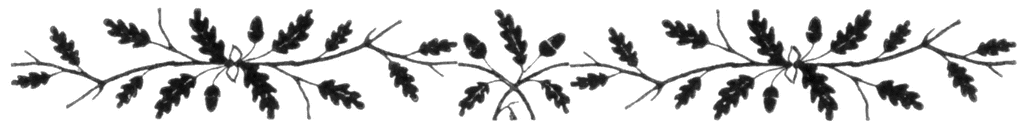 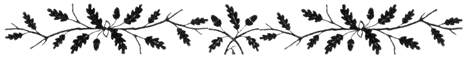 The Curriculum and Instruction DepartmentUndergraduate Programs NewsletterThe monthly newsletter that provides important dates and advisement tips!Issue #133 		_		    _					     _	       August/September 2019C & I Advisement Center General Office Hours102 Wilber Hall, 315-312-5641www.oswego.edu/ciadvise		        Monday	        8:30 am - 4:00 pmTuesday 	8:30 am - 4:00 pmWednesday 	8:30 am - 4:00 pmThursday 	8:30 am - 6:00 pmFriday 		9:30 am - 2:30 pmThis office is closed when classes are not in sessionAdvisement Coordinator: Sandra KyleAssistant Coordinator: Beth SmithGraduate Assistant Advisors:Emily Casazza: Literacy Education 5-12 MSEDChristopher Lowe: Curriculum and Instruction 7-12 MSEDJocelyn Lyon: Literacy Education 5-12 MSEDCall, stop by the office, or use youcanbook.me to set up an advisement meeting. 
sandrakyle.youcanbook.me
bethsmith.youcanbook.me
Graduate Assistants: ciadvise.youcanbook.me------------------------------------------------------------------All Students Registered for “Block One” Courses for Fall 2019There are three important meeting dates:Field Placement Orientation Meeting:Friday, August 30, 2019Location: 114 Marano Campus CenterPlease attend one of the following sessions Noon – 2:00 PM OR 2:30 PM - 4:30 PMC&I Block One Group Advisement Meeting:Friday, September 6, 2019Location:  Marano Campus Center 201Please attend one of the following sessions.10:20 AM - 11:15 AM   OR 1:50 PM – 2:45 PMAVID Training:Wednesday September 4 OR Thursday September 5, 2019Location: Marano Campus Center 114Please attend one of the following sessions.8:30-11:30 OR 12:30-3:30Field Experience Placement Dates Fall 2019:Block 1: Sept. 9 – Dec. 6Block 2: Sept. 3 – Dec. 6Block 3: Sept. 3 – Dec. 6For more information regarding field placements, visit the Field Placement Office’s website. https://www.oswego.edu/field-placement-officeImportant Dates for August/September 2019August 29: Final Date to Add a Q-1 CourseAugust 29: Final Date to Select Pass/Fail Option for 	       Semester CourseSeptember 2: Labor Day (No Classes)	September 5: Q-1 Student Teaching September 5: Final Date to Drop a Q-1 Course September 5: Final Date to Add an Undergraduate 		            or Graduate Semester CourseSeptember 16: Final Date to Drop an Undergraduate 	             or Graduate Semester CourseSeptember 30-Oct. 1: Rosh Hashanah (No Classes) October 8: Yom Kippur No evening classes – all classes end by 4:00 pm October 9: Yom Kippur (No classes)Sept. 17-Oct. 25: Course Withdrawal Period 		   (WP, WF, WN) in Effect--------------------------------------------------------------------Spring 2020 Student Teachers:Student teaching applications for Spring 2020 are dueWednesday, September 12, 2019Student Teaching Advisement Reminder:All core and cognate courses must be completed with a grade of C- or higher prior to student teaching. Cognate courses include:Childhood: PSY 100, HDV 322, Foreign Language, General Ed Computer and Information Literacy course or competency exam, MAT 106, MAT 206, Natural Science with a lab, SSHS 1020, DASA 1020.Adolescence: PSY 100, HDV 323, Foreign Language, General Ed Computer and Information Literacy course or competency exam, SSHS 1020, DASA 1020.TESOL:  PSY 100, PSY 320 OR HDV 322 OR HDV 323, Foreign Language, General Ed Computer and Information Literacy course or competency exam, SSHS 1020, DASA 1020.*Students are given the option to request to student teach abroad in London, New Zealand or Australia. Additional application and permissions are required. Visit the study abroad link for more information: https://www.oswego.edu/international/study-abroad-and-exchange-programs. *Students are given the option to student teach in NYC. Information about required additional applications and permissions can be found at: https://www.oswego.edu/field-placement-office/diverse-school-opportunities ----------------------------------------------------------------NYSTCE Information New York State Teacher Certification ExamsStudents applying for teacher certification must complete the following certification exams:Content Specialty Test (CST)Educating All Students Test (EAS)Teacher Performance Assessment (edTPA)*Reference www.nystce.nesinc.com for information regarding certification exams, safety nets, practice exams, and more.Graduating May 2020?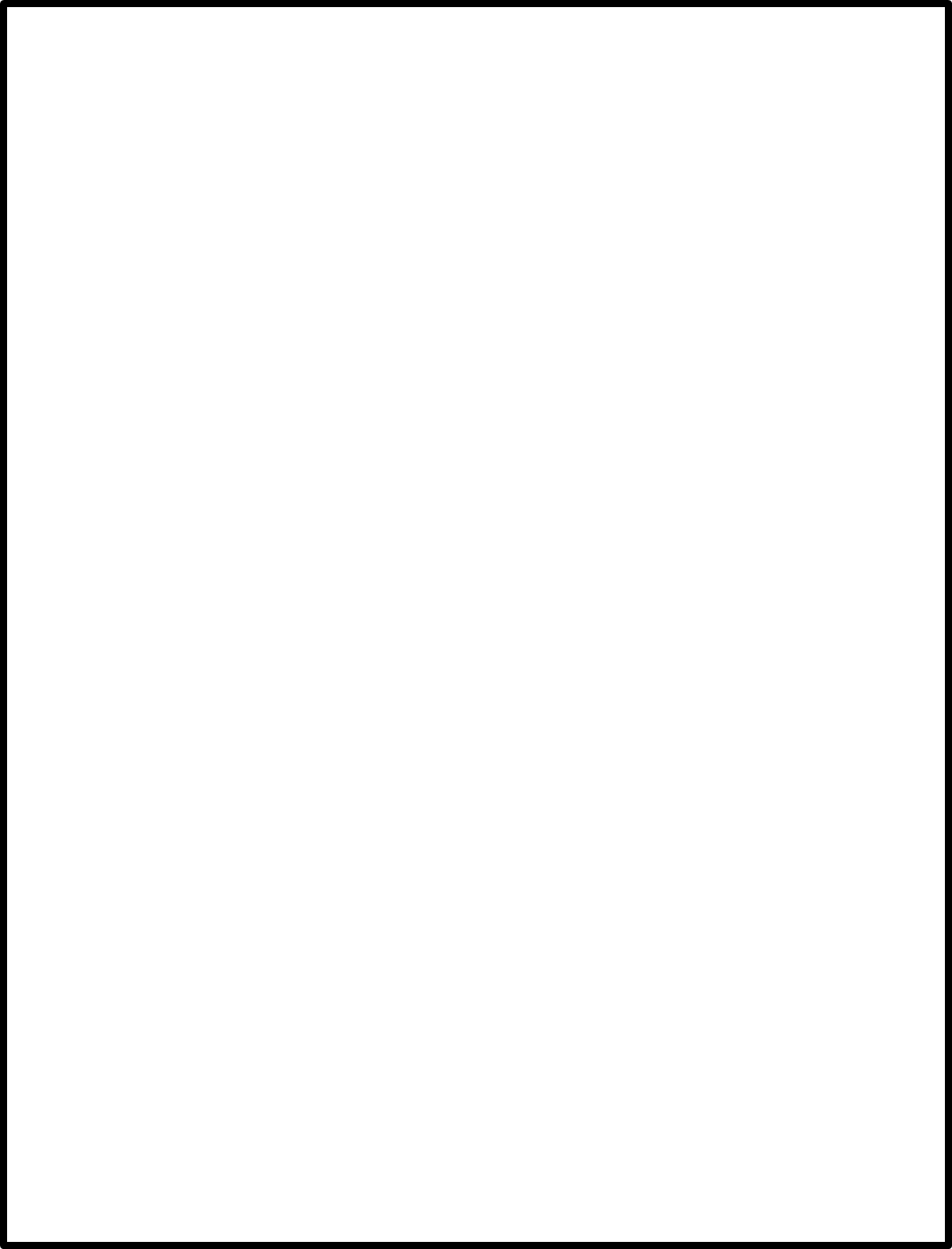 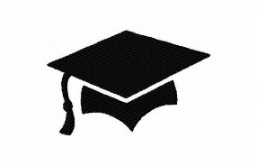  Complete a Senior Checklist Soon!Seniors need to file for graduation online by doing the following:Log in to “myOswego”Click on the “Student Records” tabClick on “Apply for Graduation” and complete the required informationFollow the on-screen instructions.Meet with your major/minor advisor(s) to review and sign your checklist form you printed.*Dr. Russo and Dr. O’Toole will meet with their advisees to complete senior checklists. All other C&I students will meet with Sandra Kyle or Beth Smith by appointment at the Curriculum and Instruction Advisement Center.----------------------------------------------------------------Deadlines for Graduation forUNDERGRADUATE Students:Graduating May 2020File for graduation before October 1, 2019.Return senior check form by December 1, 2019.Graduating August 2020File for graduation before February 2, 2020.Return senior check form by April 1, 2020.*Declare all majors and minors prior to applying for graduation.*All must sign their senior check form to be eligible to graduate.*August graduates participate in the May graduation ceremony; no special permission needed.----------------------------------------------------------------Required Workshops forTeacher CertificationSafe Schools, Healthy Students 1020 SSHS 1020 is an online workshop administered through the Division of Extended Learning, located at 151 Campus Center. SSHS 1020 fulfills the New York State workshop requirements for those completing a teacher preparation program through a college. Register online through myOswego.Fall & Winter Session DatesAugust 26, 2019 – September 27, 2019October 14, 2019 - November 15, 2019January 6, 2020 - January 24, 2020Dignity for All Students Act (DASA) DASA 1020 is a six-hour workshop administered through the Division of Extended Learning. DASA 1020 fulfills the New York State workshop requirements for those completing a teacher preparation program through a college. Register online through myOswego.Fall 2019 SessionsSeptember 14, 2019 8:30am - 3:30pm211 Marano Campus CenterOctober 19, 2019 8:30am - 3:30pm211 Marano Campus CenterNovember 16, 2019 8:30am - 3:30pm211 Marano Campus Center*Be advised that offered dates and locations may change; check “myOswego” regularly for changes. For more information about SSHS, visit: https://www.oswego.edu/extended-learning/dasa-and-safe-schools ----------------------------------------------------------------------Teacher Resource CenterDid you know there is a Teacher Resource Center on the second floor of Penfield Library?  This is an excellent resource of children’s books, young adult books, student and teacher versions of textbooks, and professional journals.----------------------------------------------------------------Education ClubAll teacher candidates are encouraged to get involved in Education Club. Group members cooperatively plan activities to benefit pre-service teachers, including informational meetings about program requirements, mock interviews, preparation of interview portfolios and resumes, and social events. If interested, email oswegoeduclub@gmail.com. Kappa Delta Pi Honor SocietyThe SUNY Oswego chapter of Kappa Delta Pi is an International Honor Society in Education dedicated to scholarly excellence in education. The society, as a community of scholars, is pledged to worthy ideals.  Throughout the year, group members organize informational meetings, service projects and workshops.For more information, check out the KDP display case in Hewitt Union (second floor) or e-mail kdp@oswego.edu.
Required cumulative GPA for membership invitation:
- Undergraduate: 3.30
- Graduate: 3.75----------------------------------------------------------------Health Fee for Student TeachersPlease be aware that Student Accounts automatically refunds the semester health fee for undergraduate student teachers. Student teachers may still receive health care at Mary Walker Health Center (now located in Hewitt 213F) by paying a $40 fee per visit, or a semester fee of $183. Call the health center with any questions or concerns at (315) 312-4100.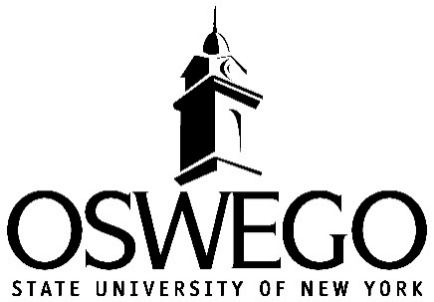 School of Education Dean’s OfficeDr. Pamela A. Michel, Dean302 Park Hall: (315) 312-2102Dr. Kristen Munger, Associate Dean302 Park Hall: (315) 312-2103Nicole Wise, Associate Dean 302 Park Hall: (315) 312-3118Curriculum & InstructionDepartment OfficesDr. Amanda Fenlon, Department Chair Department Office110B Wilber Hall(315) 312-4061amanda.fenlon@oswego.eduSandra Kyle, Advisement CoordinatorMrs. Beth Smith, Asst. Advisement CoordinatorCurriculum and Instruction Advising Center102 Wilber Hall(315) 312-5641ciugrad@oswego.eduField Placement OfficeMs. Nichole Brown, Director 175 Wilber  (315) 312-3098fpoffice@oswego.eduCurriculum & Instruction Department FacultyDr. Jean Ann234 Wilber (315) 312-2635jean.ann@oswego.eduDr. Barbara Beyerbach206 Wilber Hall (315) 312-2650barbara.beyerbach@oswego.eduDr. Marcia Burrell111 Wilber Hall (315) 312-4061marcia.burrell@oswego.edu       Dr. Michelle Duffy213 Wilber Hall(315) 312-2652michelle.duffy@oswego.eduDr. Anne Fairbrother208 Wilber Hall (315) 312-3216anne.fairbrother@oswego.eduDr. Alfred Frederick209 Wilber Hall(315) 312-2643alfred.frederick@oswego.eduDr. Joan Gujarati224 Wilber Hall(315) 312-2929joan.gujarati@oswego.eduDr. Jean Hallagan114 Wilber Hall(315) 312-2444jean.hallagan@oswego.eduDr. Bonita Hampton103 Wilber Hall(315) 312-2933bonita.hampton@oswego.eduProfessor Deborah Howard 229 Wilber Hall (315) 312-3875		deborah.howard@oswego.edu Dr. Jennifer Kagan207 Wilber Hall(315) 312-2662jennifer.kagan@oswego.eduDr. Sharon Kane231 Wilber Hall(315) 312-2660sharon.kane@oswego.eduProfessor Doreen Mazzye215 Wilber Hall(315) 312-2633doreen.mazzye@oswego.eduDr. Eric Olson225 Wilber Hall(315) 312-2646eric.olson@oswego.eduDr. Joanne O’Toole108 Wilber Hall(315) 312-2634joanne.otoole@oswego.eduDr. David Parisian120 Wilber Hall(315) 312-2653david.parisian@oswego.eduDr. Dennis Parsons222 Wilber Hall(315) 312-2655dennis.parsons@oswego.eduDr. Bruce Long Peng217 Wilber Hall(315) 312-2663long.peng@oswego.eduProfessor Deborah Quick 223 Wilber Hall(315) 312-3107deborah.quick@oswego.edu Dr. Ritu Radhakrishnan104 Wilber Hall(315) 312-2641ritu.radhakrishnan@oswego.eduDr. Tania Ramalho107 Wilber Hall(315) 312-2631tania.ramalho@oswego.eduDr. Pat Russo218 Wilber Hall(315) 312-2632pat.russo@oswego.eduDr. Christine Walsh210 Wilber Hall315.312.3070christine.walsh@oswego.eduDr. Carol Willard216 Wilber Hall(315) 312-6282carol.willard@oswego.eduDr. Harrison Yang232 Wilber Hall(315) 312-2651harrison.yang@oswego.edu----------------------------------------------------------------Related ServicesField Placement Office175 Wilber Hall  (315) 312-3098fpoffice@oswego.eduEducation Career Coach145 Marano Campus Center(315) 312-2255 jacqueline.wallace@oswego.eduJacqueline Wallace is the Career Coach for education careers. The Career Coach helps students with creating and polishing resumes and cover letters and assists with job searches. Tk20School of Education302 Park Hall(315) 312-3118 tk20@oswego.eduTk20 is the electronic portfolio system used by the School of Education. For questions about Tk20, contact this office or visit on the web at: www.oswego.edu/education/tk20